              КАРАР                             № 20                       ПОСТАНОВЛЕНИЕ            22 сентября 2021й.                                     22 сентября  2021г.Об утверждении плана по противодействию коррупции 
в сельском поселении Ижбердинский  сельсовет муниципального района Кугарчинский  район Республики Башкортостан на 2021-2024годыВ соответствии с Федеральным законом от 25.12.2008 № 273-ФЗ «О противодействии коррупции», Указом Президента Российской Федерации от 10.08.2021 г. № 478 «О Национальном плане противодействия коррупции на 2021-2024 годы», п о с т а н о в л я ю:1. Утвердить План по противодействию коррупции в сельском поселении Ижбердинский     сельсовет муниципального района Кугарчинский  район Республики Башкортостан  на 2021 – 2024 годы, согласно приложению.
2. Признать утратившим силу постановление Администрации сельского поселения  Ижбердинский сельсовет от 30.08.2018 № 30 «Об утверждении плана по противодействию коррупции в Администрации сельского поселения Ижбердинский сельсовет  на 2021-2024 годы».3. Настоящее постановление вступает в силу со дня обнародования на информационном стенде и на сайте администрации сельского поселения Ижбердинский  сельсовет муниципального района Кугарчинский  район Республики Башкортостан.Глава сельского поселенияИжбердинский сельсовет                                   Н.Б.ИбрагимовУТВЕРЖДЕН                                                                          постановлением Администрацией                                                сельского поселения Ижбердинский сельсовет                                                                                           от 22.09.2021  № 20ПЛАНпо противодействию коррупции в Администрации сельского поселения Ижбердинский сельсовет  на 2021-2024 годыБАШҠОРТОСТАН РЕСПУБЛИКАҺЫКҮГӘРСЕН РАЙОНЫ МУНИЦИПАЛЬ РАЙОНЫНЫҢ ИШБИРҘЕ АУЫЛ СОВЕТЫ   АУЫЛ БИЛӘМӘҺЕ хакимиәте 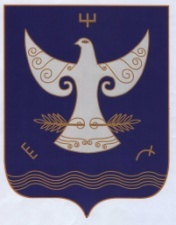         РЕСПУБЛИКА БАШКОРТОСТАН    АДМИНИСТРАЦИЯ  СЕЛЬСКОГО ПОСЕЛЕНИЯ ИЖБЕРДИНСКИЙ СЕЛЬСОВЕТ        МУНИЦИПАЛЬНОГО РАЙОНА              КУГАРЧИНСКИЙ РАЙОН        453344  Сапыҡ ауылы,  Үҙәк урам, 1Б        РЕСПУБЛИКА БАШКОРТОСТАН    АДМИНИСТРАЦИЯ  СЕЛЬСКОГО ПОСЕЛЕНИЯ ИЖБЕРДИНСКИЙ СЕЛЬСОВЕТ        МУНИЦИПАЛЬНОГО РАЙОНА              КУГАРЧИНСКИЙ РАЙОН        453344  Сапыҡ ауылы,  Үҙәк урам, 1Б    453344  д.Сапыково, ул.Центральная, 1Б № п/пМероприятияОтветственные исполнителиСрок выполненияОжидаемые результаты123451Нормативно-правовое и организационное обеспечение антикоррупционной деятельностиНормативно-правовое и организационное обеспечение антикоррупционной деятельностиНормативно-правовое и организационное обеспечение антикоррупционной деятельностиНормативно-правовое и организационное обеспечение антикоррупционной деятельности1.1Разработка (корректировка) нормативных правовых актов, локальных актов  в сфере противодействия коррупции в связи с развитием федерального законодательства, в том числе внесение изменений в положения о структурных подразделениях по профилактике коррупционных и иных правонарушений в соответствии с Национальным планом на 2021- 2024г.Начальник отдела по общим вопросам, развитию культуры, муниципальной службе и кадрамВедущий специалист - юрисконсульт25 сентября 2021г.Совершенствование нормативно-правовой базы по противодействию коррупции 
локальных актов. Своевременное регулирование соответствующих правоотношений.1.2Принятия мер по недопушению нецелевого использования денежных средств выделяемых на проведения противоэпидемических мероприятий , в том числе против COVID- 19.Глава сельского поселения – глава Администрации сельского поселенияВ соответствии 
с планами работы комиссииСодействие всестороннему рассмотрению вопроса на заседании комиссии 
и выработке предложений по реализации эффективных мер по противодействию коррупции1.3Осуществление комплекса организационных, разъяснительных и иных мер по соблюдению муниципальными служащими запретов и исполнения обязанностей, установленных законодательством Российской Федерации в целях противодействия коррупции, 
в том числе направленных на формирование отрицательного отношения к коррупции Глава сельского поселения – глава Администрации сельского поселения Ижбердинский сельсоветПостоянноПовышение информированности 
и ответственности муниципальных служащих.Своевременное доведение до служащих 
положений законодательства Российской Федерации о противодействии коррупции путем проведения видеоконференций, размещения соответствующей информации на официальном сайте сельского поселения Ижбердинский сельсовет, на информационных стендах, а также направления информации в письменном виде 
для ознакомления.Количество проведенных мероприятий(семинаров-совещаний и т.п.)1.4Обучение муниципальных служащих, в должностные обязанности которых входит участие 
в противодействии коррупцииГлава сельского поселенияЕжегодно, до 31 декабряПовышение квалификации муниципальных служащих.  Доля служащих, прошедших обучение, от запланированного количества – 100 %2Реализация и развитие механизмов противодействия коррупции Реализация и развитие механизмов противодействия коррупции Реализация и развитие механизмов противодействия коррупции Реализация и развитие механизмов противодействия коррупции 2.1Организация приема сведений о доходах, расходах, об имуществе и обязательствах имущественного характера, представляемых лицами, замещающими государственные (муниципальные) должности, гражданскими (муниципальными) служащими 
и руководителями муниципальных предприятий. Обеспечение контроля за своевременностью представления указанных сведенийУправляющий деламиВ установленные нормативными правовыми актами срокиОбеспечение своевременного исполнения обязанности по представлению сведений о доходах, расходах, об имуществе 
и обязательствах имущественного характера своих и членов своей семьи.Доля лиц, своевременно представивших сведения, от количества лиц, обязанных представлять такие сведения, – 100 %2.2Размещение (обновление) сведений о доходах, расходах, имуществе и обязательствах имущественного характера муниципальных служащих и руководителей муниципальных предприятий и членов их семей на официальном сайте сельского поселения Ижбердинский сельсоветУправляющий деламиВ течение 
14 рабочих дней 
со дня истечения срока, установленного для подачи сведений, 
в том числе 
для уточненных сведенийПовышение открытости и доступности информации о деятельности 
по профилактике коррупционных правонарушений 2.3Анализ сведений о доходах, расходах об имуществе и обязательствах имущественного характера, представленных лицами, замещающими муниципальные должности, муниципальными служащими и руководителями муниципальных предприятийУправляющий делами  Ежегодно, до 1 октябряПредупреждение и выявление случаев представления недостоверных 
и(или) неполных сведений, несоответствия сведений о доходах расходам, нарушения ограничений
и запретов, требований о предотвращении или урегулировании конфликта интересов.Доля антикоррупционных проверок, основанием для которых послужила информация, представленная отделом  по общим вопросам, муниципальной службе и кадрам профилактике коррупционных и иных правонарушений по итогам анализа сведений, от общего числа указанных проверок – 50 %.2.4Проведение анализа и проверки соблюдения лицами, замещающими муниципальные должности, муниципальными служащими запретов, ограничений и требований, установленных в целях противодействия коррупции, в том числе:обязанности по предварительному уведомлению работодателя о выполнении иной оплачиваемой работы;порядка сообщения о получении подарка в связи 
с их должностным положением или исполнением ими служебных (должностных) обязанностей, 
о сдаче и оценке подарка, реализации (выкупе) 
и зачислении в доход бюджета средств, вырученных от его реализации;требований Федерального закона от 7 мая . № 79-ФЗ «О запрете отдельным категориям лиц открывать и иметь счета (вклады), хранить наличные денежные средства и ценности 
в иностранных банках, расположенных 
за пределами территории Российской Федерации, владеть и(или) пользоваться иностранными финансовыми инструментами»Глава сельского поселенияПо мере необходимостиКоличество выявленных нарушений, 
в том числе:неисполнение муниципальными служащими обязанности по предварительному уведомлению работодателя о выполнении иной оплачиваемой работы и рассмотрение 
их на заседании Комиссии 
по соблюдению требований к служебному поведению муниципальных служащих 
и урегулированию конфликта интересов;несоблюдение лицами, замещающими муниципальные должности, муниципальными служащими установленного порядка сообщения о получении подарка;несоблюдение лицами, замещающими муниципальные должности, муниципальными служащими запрета открывать и иметь счета (вклады) в иностранных банках, расположенных за пределами территории Российской Федерации2.5Проведение проверки достоверности и полноты сведений о доходах, расходах, об имуществе 
и обязательствах имущественного характера, представленных лицами, замещающими государственные должности Пермского края, муниципальные должности, муниципальными служащими и руководителями муниципальных предприятийГлава сельского поселенияЕжегодно (по мере необходимости),в установленные нормативными правовыми актами срокиВыявление фактов коррупционных правонарушений, принятие своевременных и действенных мер 
по выявленным нарушениям.Проведение проверки достоверности 
и полноты сведений о доходах, расходах, об имуществе и обязательствах имущественного характера при наличии оснований – 100 %2.6Организация контроля за расходами муниципальных служащихГлава сельского поселенияВ соответствии 
с действующим законодательствомВыявление несоответствия доходов муниципального  служащего и членов 
его семьи расходам с целью пресечения коррупционных правонарушений 
на гражданской службе, своевременное применение мер ответственности.2.7Контроль за выполнением лицами, замещающими муниципальные должности, муниципальными служащими, руководителями муниципальных предприятий требований о предотвращении 
или об урегулировании конфликта интересов, 
в том числе проверка соблюдения указанных требований, а также требований о контроле 
за расходами руководителями всех уровней, выявление случаев конфликта интересов Глава сельского поселенияПостоянноПредупреждение и урегулирование конфликта интересов в целях предотвращения коррупционных правонарушений.Количество выявленных нарушений 2.8Обеспечение действенного функционирования Комиссии по соблюдению требований 
к служебному поведению муниципальных служащих и урегулированию конфликта интересов, повышение эффективности реализации принимаемых комиссиями решенийГлава сельского поселенияВ установленные нормативными правовыми актами срокиОбеспечение соблюдения муниципальными служащими ограничений и запретов, требований 
о предотвращении или урегулировании конфликта интересов, требований 
к служебному поведению, установленных законодательством Российской Федерации о противодействии коррупции, а также осуществление мер
по предупреждению коррупции.Размещение на официальном сайте сельского поселения Ижбердинский сельсовет информации о результатах рассмотрения комиссией вопросов соблюдения требований антикоррупционного законодательства2.9Применение предусмотренных законодательством мер юридической ответственности в каждом случае несоблюдения запретов, ограничений и требований, установленных в целях противодействия коррупции, в том числе мер по предотвращению 
и(или) урегулированию конфликта интересовГлава сельского поселенияВ установленные нормативными правовыми актами срокиПринятие своевременных и действенных мер по выявленным случаям нарушений.Доля принятых решений о применении взысканий за коррупционные правонарушения от числа установленных комиссией фактов коррупционных правонарушений – 50 %2.10Организация работы по рассмотрению уведомлений лиц, замещающих муниципальные должности, муниципальных служащих о факте обращения в целях склонения к совершению коррупционных правонарушенийГлава сельского поселенияВ установленные нормативными правовыми актами срокиВыявление случаев неисполнения муниципальными служащими обязанности по уведомлению работодателя, органов прокуратуры или других государственных органов обо всех случаях обращения к нему каких-либо лиц в целях склонения к совершению коррупционных правонарушений.Своевременное рассмотрение уведомлений и принятие решений.Доля уведомлений о фактах обращения 
в целях склонения к совершению коррупционных правонарушений, направленных в правоохранительные органы от общего количества поступивших уведомлений, – 100 %.Доля полученной информации «обратной связи» от общего количества уведомлений о фактах обращения в целях склонения 
к совершению коррупционных правонарушений, направленных 
в правоохранительные органы, – 100 %2.11Контроль за соблюдением лицами, замещавшими должности муниципальной службы (в том числе лицами, в отношении которых вынесено отрицательное решение Комиссии 
по соблюдению требований к служебному поведению муниципальных служащих и урегулированию конфликта интересов), ограничений, предусмотренных статьей 12 Федерального закона от 25 декабря 2008 г. № 273-ФЗ «О противодействии коррупции» 
при заключении ими после увольнения 
с государственной или муниципальной службы трудовых и гражданско-правовых договоровНачальник отделаВ установленные нормативными правовыми актами срокиДоля выявленных нарушений от общего количества служащих, уволенных
в течение двух лет.Рассмотрение обращений граждан, ранее замещавших должности гражданской (муниципальной) службы, а также уведомлений работодателей, поступивших в соответствии со статьей 12 Федерального закона от 25 декабря 2008 г. № 273-ФЗ «О противодействии коррупции» и статьей 64.1 Трудового кодекса Российской Федерации в ОГВ, ОМСУ, подготовка мотивированных заключений по существу обращений, уведомлений, рассмотрение 
их на заседании комиссии по соблюдению требований к служебному поведению и урегулированию конфликта интересов, – 100 %.Направление в органы прокуратуры информации о нарушении требований статьи 12 Федерального закона 
от 25 декабря 2008 г. № 273-ФЗ 
«О противодействии коррупции» 
при замещении гражданином на условиях трудового договора должности 
в организации и(или) выполнении 
в организации работ (оказание услуг), – 100 %.Анализ сведений о трудоустройстве граждан, ранее замещавших должность муниципальной службы.Направление в органы прокуратуры информации о гражданах, ранее замещавших должность муниципальной службы, в случае отсутствия информации 
об их трудоустройстве либо нарушении требований статьи 12 Федерального закона «О противодействии коррупции»Количество проведенных проверок соблюдения требований статьи 
12 Федерального закона от 25 декабря 2008 г. № 273-ФЗ «О противодействии коррупции»2.12Обеспечение взаимодействия 
с правоохранительными органами и иными государственными органами по вопросам противодействия коррупции Глава сельского поселенияПо мере необходимости, 
в установленные нормативными правовыми актами срокиСвоевременное оперативное реагирование на коррупционные правонарушения 
и обеспечение соблюдения принципа неотвратимости юридической ответственности за коррупционные 
и иные правонарушения.Обеспечение осуществления защиты служащих, сообщивших о коррупционных правонарушениях3Взаимодействие с институтами гражданского общества и гражданами, а также создание эффективной системы обратной связи, обеспечение доступности информации о деятельности Администрации сельского поселения Ижбердинский сельсоветВзаимодействие с институтами гражданского общества и гражданами, а также создание эффективной системы обратной связи, обеспечение доступности информации о деятельности Администрации сельского поселения Ижбердинский сельсоветВзаимодействие с институтами гражданского общества и гражданами, а также создание эффективной системы обратной связи, обеспечение доступности информации о деятельности Администрации сельского поселения Ижбердинский сельсоветВзаимодействие с институтами гражданского общества и гражданами, а также создание эффективной системы обратной связи, обеспечение доступности информации о деятельности Администрации сельского поселения Ижбердинский сельсовет3.1Обеспечение размещения на официальном сайте сельского поселения Ижбердинский сельсовет актуальной информации об антикоррупционной деятельностиУправляющий деламиВ установленные нормативными правовыми актами сроки Обеспечение открытости и доступности информации об антикоррупционной деятельности 3.2Рассмотрение в соответствии с действующим законодательством обращений граждан 
и организаций, содержащих сведения о коррупции, по вопросам, находящимся в компетенции Администрации сельского поселения Ижбердинский сельсовет, анализ результатов рассмотренияГлава сельского поселения – глава Администрации сельского поселения Ижбердинский сельсоветВ установленные нормативными правовыми актами срокиПринятие необходимых мер
по информации, содержащейся 
в обращениях граждан и организаций 
о фактах проявления коррупцииПроведение проверки по всем изложенным в обращениях фактам коррупционных правонарушений.Своевременное направление в правоохранительные органы, прокуратуру материалов3.3Обеспечение возможности оперативного представления гражданами и организациями информации о фактах коррупции в Администрации сельского поселения Ижбердинский сельсовет или нарушениях лицами, замещающими муниципальные должности, муниципальными служащими требований к служебному поведению посредством:функционирования «телефона доверия» 
по вопросам противодействия коррупции; обеспечения приема электронных сообщений 
на официальном сайте сельского поселения Ижбердинский сельсоветУправляюший деламиПостоянноСвоевременное получение информации 
о несоблюдении муниципальными служащими ограничений и запретов, установленных законодательством Российской Федерации, а также о фактах коррупции и оперативное реагирование на них.Количество проверок по выявленным фактам коррупционных правонарушений3.4Обеспечение взаимодействия Администрации сельского поселения Ижбердинский сельсовет с институтами гражданского общества по вопросам антикоррупционной деятельности, антикоррупционному просвещению, в том числе 
с общественными объединениями, уставной задачей которых является участие 
в противодействии коррупции, общественным советом Глава сельского поселения – глава Администрации сельского поселения Ижбердинский сельсоветДо 31 декабряОбеспечение открытости при обсуждении принимаемых Администрацией сельского поселения Ижбердинский сельсовет мер 
по вопросам противодействия коррупции.Количество проведенных мероприятий 
по вопросам противодействия коррупции с участием институтов гражданского общества3.5Обеспечение взаимодействия  Администрации сельского поселения Ижбердинский сельсовет со средствами массовой информации в сфере противодействия коррупции, в том числе оказание содействия средствам массовой информации в освещении мер по противодействию коррупции, принимаемых Администрацией сельского поселения Ижбердинский сельсовет, и придании гласности фактов коррупции Глава сельского поселенияДо 31 декабряОбеспечение публичности и открытости деятельности в сфере противодействия коррупции.Количество размещенных в СМИ публикаций, статей антикоррупционной направленности4Выявление и систематизация причин и условий проявления коррупции в деятельности Администрации сельского поселения Ижбердинский сельсовет, мониторинг мер реализации антикоррупционной политики, коррупциогенных факторов и коррупцииВыявление и систематизация причин и условий проявления коррупции в деятельности Администрации сельского поселения Ижбердинский сельсовет, мониторинг мер реализации антикоррупционной политики, коррупциогенных факторов и коррупцииВыявление и систематизация причин и условий проявления коррупции в деятельности Администрации сельского поселения Ижбердинский сельсовет, мониторинг мер реализации антикоррупционной политики, коррупциогенных факторов и коррупцииВыявление и систематизация причин и условий проявления коррупции в деятельности Администрации сельского поселения Ижбердинский сельсовет, мониторинг мер реализации антикоррупционной политики, коррупциогенных факторов и коррупции4.1Оценка коррупционных рисков, возникающих 
при реализации Администрацией сельского поселения Ижбердинский сельсовет своих функцийГлава сельского поселения – глава Администрации сельского поселения Ижбердинский сельсоветПостоянноОпределение коррупционно опасных функций.Корректировка перечня должностей муниципальной службы, замещение которых связано с коррупционными рисками4.2Осуществление мероприятий в сферах, 
где наиболее высоки коррупционные риски, направленных на минимизацию коррупционных рисков либо их устранениеГлава сельского поселения – глава Администрации сельского поселения Ижбердинский сельсоветПостоянноСнижение уровня коррупционных проявлений в сферах, где наиболее высоки коррупционные риски4.3Осуществление антикоррупционной экспертизы нормативных правовых актов, 
их проектов с учетом мониторинга соответствующей правоприменительной практики 
в целях выявления коррупционных факторов 
и последующего устранения таких факторов, 
в том числе обеспечение участия независимых экспертов в проведении антикоррупционной экспертизы нормативных правовых актов, их проектовГлава сельского поселенияВ установленные нормативными правовыми актами срокиВыявление в нормативных правовых актах и проектах нормативных правовых актов коррупциогенных факторов, способствующих формированию условий для проявления коррупции, 
и их исключениеНедопущение принятия нормативных правовых актов, содержащих положения, способствующие формированию условий для проявления коррупции.Доля проектов нормативных правовых актов, к которым контрольно-надзорными органами предъявлены обоснованные требования об исключении коррупциогенных факторов, в общем количестве проектов нормативных правовых актов Пермского края, проходивших антикоррупционную экспертизу, – 1 %4.4Участие в проведении среди всех социальных слоев населения в Пермском крае социологических исследований для оценки уровня коррупции 
в Пермском крае и эффективности принимаемых мер по противодействию коррупцииГлава сельского поселения – глава Администрации сельского поселения Ижбердинский сельсоветВ сроки, установленные руководителем органа Пермского края 
по профилактике коррупционных и иных правонарушенийВыработка предложений и принятие мер по совершенствованию работы 
по противодействию коррупции.Обеспечение эффективного проведения социологических исследований4.5Представление информационных материалов 
и сведений в рамках антикоррупционного мониторинга Глава сельского поселения – глава Администрации сельского поселения Ижбердинский сельсоветВ установленные нормативными правовыми актами срокиВыработка предложений и принятие мер по совершенствованию работы 
по противодействию коррупции4.6Анализ жалоб и обращений физических 
и юридических лиц о фактах совершения коррупционных правонарушенийГлава сельского поселения – глава Администрации сельского поселения Ижбердинский сельсоветЕжегодно, в IV кварталеСвоевременное принятие необходимых мер по информации, содержащейся 
в обращениях граждан и организаций 
о фактах проявления коррупции4.7Проведение анализа публикаций в средствах массовой информации о фактах проявления коррупции Глава сельского поселения – глава Администрации сельского поселения Ижбердинский сельсоветДо 31 мартаДо 30 июняДо 30 сентябряДо 31 декабряПроверка информации о фактах проявления коррупции, опубликованной в средствах массовой информации, и принятие необходимых мер по устранению обнаруженных коррупционных нарушений5Предупреждение коррупции в подведомственных организацияхПредупреждение коррупции в подведомственных организацияхПредупреждение коррупции в подведомственных организацияхПредупреждение коррупции в подведомственных организациях5.1Осуществление контроля за принятием подведомственными организациями в соответствии со статьей 13.3 Федерального закона от 25 декабря 2008 г. № 273-ФЗ «О противодействии коррупции» мер по предупреждению коррупции и их реализацию, в том числе за принятием локальных правовых актов, консультативно-методическое сопровождение этой работыГлава сельского поселения – глава Администрации сельского поселения Ижбердинский сельсоветПостоянноПовышение эффективности мер 
по противодействию коррупции.Выявление случаев коррупционных правонарушений.Выработка предложений 
по совершенствованию работы 
по противодействию коррупции.5.2Проведение мониторинга коррупционных проявлений в деятельности подведомственных организаций Глава сельского поселения – глава Администрации сельского поселения Ижбердинский сельсовет До 31 мартаДо 30 июняДо 30 сентябряДо 31 декабряВыявление и устранение причин 
и условий, способствующих совершению коррупционных правонарушений 
в подведомственных организациях5.5Мониторинг и выявление коррупционных рисков, 
в том числе причин и условий коррупции, 
в деятельности по размещению заказов на поставку товаров, выполнение работ, оказание услуг для государственных 
и муниципальных нужд и устранение выявленных коррупционных рисковГлава сельского поселенияПостоянноОбеспечение неукоснительного соблюдения требований действующего законодательства при осуществлении закупок товаров, работ, услуг 
для государственных (муниципальных) нужд 